DATE: Monday 11 March 2024		Meeting opened: 7.30pmLocation: GVD Office, Bayswater Rd			Minute Taker: Brett WasleyPRESENT: Greg Van Dinter, Lachlan Van Dinter, Paul Southey, Ken Long, Geoff Nicol, Phil Mason, Kerry Cobbing, Lee Williams, Michael JoppickAPOLOGIES: Ty Fielder, Rob BayneGuests: NILSelf-extraction requirementsSTANDING ITEMS and Discussion STANDING ITEMS and Discussion Actions  MINUTES FROM LAST MEETING & MATTERS ARISING:   MINUTES FROM LAST MEETING & MATTERS ARISING:   MINUTES FROM LAST MEETING & MATTERS ARISING:  Minutes from last meeting were read.  Matters Arising – All other items requiring discussion will be raised during the item in this meeting.Motion: Minutes from last meeting be accepted. Moved:   Goeff Nicol         Seconded:  Phil MasonGVD2.  TREASURERS REPORT  2.  TREASURERS REPORT  2.  TREASURERS REPORT  Financial statements were presented for March 24:  Read by Previous month Balance   $ Bendigo grant:    $30,974.53Bendigo Working: $Increase/ Decrease of $ 1,641.91Bendigo Debit: $ 103.72      unchanged  Total Bank: $30,974.53              Increase/ Decrease of $1,641.91Questions from Treasurer.Yearly audit still under review.Info Voting forms for AGM to be sent out soon.  23rd MarchOutstanding Bills:Australia Post – mail box $174.00     Due 31/03/2024MOTION: to accept Treasurers report and approve payments of accounts  as  per transaction report Moved:      Geoff Nicol                 Seconded:  Brett WasleyTreasurer3.Presidents ReportNothing to repot this month4.  CORRESPONDENCE 4.  CORRESPONDENCE 4.  CORRESPONDENCE Inward Correspondence 22/02 Funding application from Motorsport Australia – close date 31 May 2024Funding area 1: Safety and operational equipmentFunding area 2: Volunteer Upskilling and club Capacity buildingFunding area 3: Participation ProgramsTY - Draft Khanacross date for Charters TowersTY - Resetting of the Khanacross dates from 22-23/04 to 27-28/04Ingham Rally Permit returned from MA – Invoice pending.MA – Post event fees for Ingham RallysprintDrive-it Cat B Members meeting 13/02Website domain bill paid – Ken/kayOffice of Fair trading - Grievance procedure changes advice.MA Safety – new self-extraction requirementsWinged Seat changes – Ian GoughCQMSC – AGM 13/02 & Bitumen Motorkhana 24/02Complete Tag Solutions – advertisingEventsured – advertising (I think)Outward Correspondence:  Motion: to accept and respond to inward correspondence.Moved: 	             Seconded:   DoneGeoff NicolGreg Van Dinter4.   MEMBERS4.   MEMBERS4.   MEMBERSCurrent Financial members:   94     New member applications –   NilCompetitive members Social Memberships MOTION: To accept new members into the club.Moved:             Seconded:  5.  CLUB CAPTAINS REPORT 5.  CLUB CAPTAINS REPORT 5.  CLUB CAPTAINS REPORT Nothing to ReportNothing to ReportPAST EVENTSPAST EVENTSPAST EVENTSCOMING EVENTS COMING EVENTS 1)Hillclimb event permit paid.2)Khanacross3)18-19 May Rally sprint Charters Towers4)03rd August Ingham Forest Rally07-08th September Kennedy North (TBA)6.  VENUE UPDATES 6.  VENUE UPDATES 6.  VENUE UPDATES Drive- IT Manton Park  No move due to rain.Phil gave an update on the Drive-It functions/directionsNeed to look at possible grants to develop Drive-It facilities including the track.Charters Towers Milchester Park No movement due to rain.TY may have acquired a Tractor to clean the track.Victoria Park Clubrooms Roof ordered, ready to fit, awaiting weather to clear.All documentation completed.7. SAFETY7. SAFETY7. SAFETYMA released the new requirements for exiting the vehicles.7.  GENERAL BUSINESS7.  GENERAL BUSINESS7.  GENERAL BUSINESS1)Application for Khanacross email disappeared from email address.Be aware that emails may go missing – check email folders.GN2)Trailer for a water tank to be delivered to Charters Towers.  Will be fitted with water pumps to spray for track maintenance.PS3)Drive-it needs to be sorted to attract younger people to the sport.Need to setup motorkhana pad.Possible ability to run separate session with learners at one end v experiences people at a different section.Look at a "learn to Drive/Motorkhana" event.4)Does the club want to run food for events at Drive-It?Time is thin for everyone.5)Hillclimb – min. 12 cars to run.  Will cancel the event if not 12 cars.As at 11/03 – 6 entries.  Wednesday close of entries – decision made then.Need to look at resetting the pricing for the event.Kerry6)7)9) MEETING CLOSED:  8:41 pmNEXT MEETING: Mon 08 April 2023 at 7.30pm 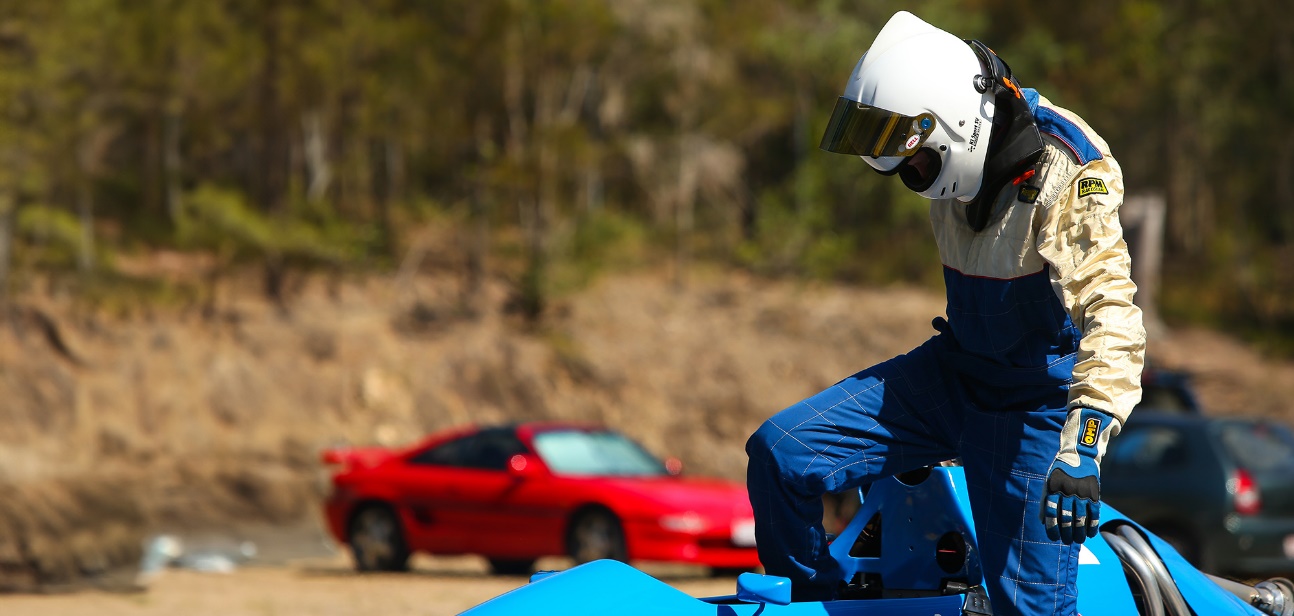 